11.	A 90⁰ ; 91⁰ ; 117⁰ ; 120⁰ ; 135⁰ közül hány nem lehet egy háromszög 2 kisebbik belső szögének összege, ha a belső szögek különböző nagyságúak és fokban mérve egész számok?	A)  1	B)  2	C)  3 	D)  4		E)  512. Recept szerint a piskóta elkészítéséhez 30 tojás és 40 dkg cukor szükséges. Hány kilogramm cukrot kell hozzáadnunk a rendelkezésünkre álló 22 db tojáshoz, hogy a piskóta recept szerinti édességű legyen?A)  0,29	     B)               C)  	       D)  2	           E)  2913.	A MATEK egy olyan 5-jegyű számot jelöl, melynek számjegyeire igazak az alábbi állítások. M+A+T+E+K=27; M+A+T=17; A·T=15;  T+E=9 és M:A=3 . Mennyit ér az M betű?                                                   	A)  3	B)  4	C)  5	D)  7		E)  914.	5 különböző magasságú gyerekről a következőket tudjuk. Béla magasabb, mint Erik, és Csaba magasabb, mint Dani. Andrásnál csak egy magasabb gyerek van. Ki a legalacsonyabb közülük?	A)  András	B)  Béla	C)  Csaba	D)  Dani	E) Erik 15.	Egy kocka minden egyes csúcsát összekötjük a többi csúccsal, majd kijelöljük az így keletkezett szakaszok felezőpontjait. Hány különböző pont jön így létre?        A) 14  	B) 16  	C)  19	D)  28		E)   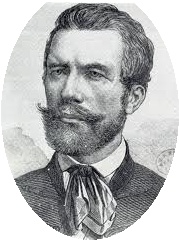 V. Vajda Matematika Verseny6. évfolyam20181.	Gábor barátaival egy kör alakú asztalnál ül. Ha a bal keze felé számolja meg az asztaltársait, akkor hatan ülnek rajta kívül az asztalnál, ha a jobb keze felé haladva számolja meg őket, arra is hatan ülnek. Hányan ülnek az asztalnál?	A) 6	B) 7	C) 12	D) 13		E) 142.	Mennyi a 111-222+333-444+555-666+777-888+999 műveletsor eredményének ellentettje?	A) -333	B)  333	C)  -555	D)  555		E)  -9993.	Egy tóba függőlegesen két darab 3m-es cölöpöt vertek. Az egyikből 73 cm lóg ki, a másikból 37 cm hosszúságú rész látszik ki a víz felett. Hány centiméter a cölöpök vízből ki nem látszó részei hosszának különbsége? 	A) 190 cm	  B)  110 cm	     C)  26 cm	       D) 36 cm 	       E)  Az adatokból nem határozható meg.4.	Hány olyan 0-tól különböző természetes szám van, amelyet 4-gyel osztva a hányados és a maradék megegyezik?	A) 0	B)  1	C)  2	D)  3               E) végtelen5.	Melinda az óvodában egy dobozba gyűjti a játékkacsákat. Háromféle kacsát talál: a futókacsáknak 2, az ugrókacsáknak 1 lábuk van, az úszókacsáknak nincs lábuk. A végén összeszámolja, 33 kacsát tett a dobozba, melyeknek összesen 32 lábuk van. Hány futókacsa került a dobozba, ha a futó- és ugrókacsák számának összege kétszerese az úszókacsákénak?	A) 10	    B)  11	      C)  12	       D)  15	       E)  226.	A 2018-hoz 2018-szor 2018-at adunk. Milyen számjegyre végződik az így kapott összeg?	A)  2	B)  4	C)  6 	D)  8		E)  07.	A vadlibák V alakban repülnek. A V betű két szárában ugyanannyi liba halad, a csúcsban a vezér repül. Az egyik vadliba a következőt állítja: ”A V betűnek abban a szárában, ahol én haladok előttem tizenegyen, mögöttem nyolcan repülnek.” Hány vadliba alkotja az alakzatot? 	A) 19	B) 20 	C) 38 	D)  39		E)  408.	Mennyi a 20182019 szám legkisebb kétjegyű osztója?       A) 11            B) 13               C) 17	               D)  19	            E)  239.	Hány olyan háromjegyű pozitív egész szám van, amelyben a számjegyek összege 15 és a szám osztható 15-tel?	A)  4	B)  8	C)  9	D)  12		E)  1310.	Görögdinnyékből felépítünk egy tízrétegű piramist úgy, hogy a talajon lévő első réteg négyzet alakú, a 10.réteg pedig egyetlen dinnyéből áll. Az építésnél mindig négy dinnye tetejére tesszük az ötödiket. Hány dinnyét használtunk fel összesen?A) 100          B) 285             C) 385               D) 406                E) 525   